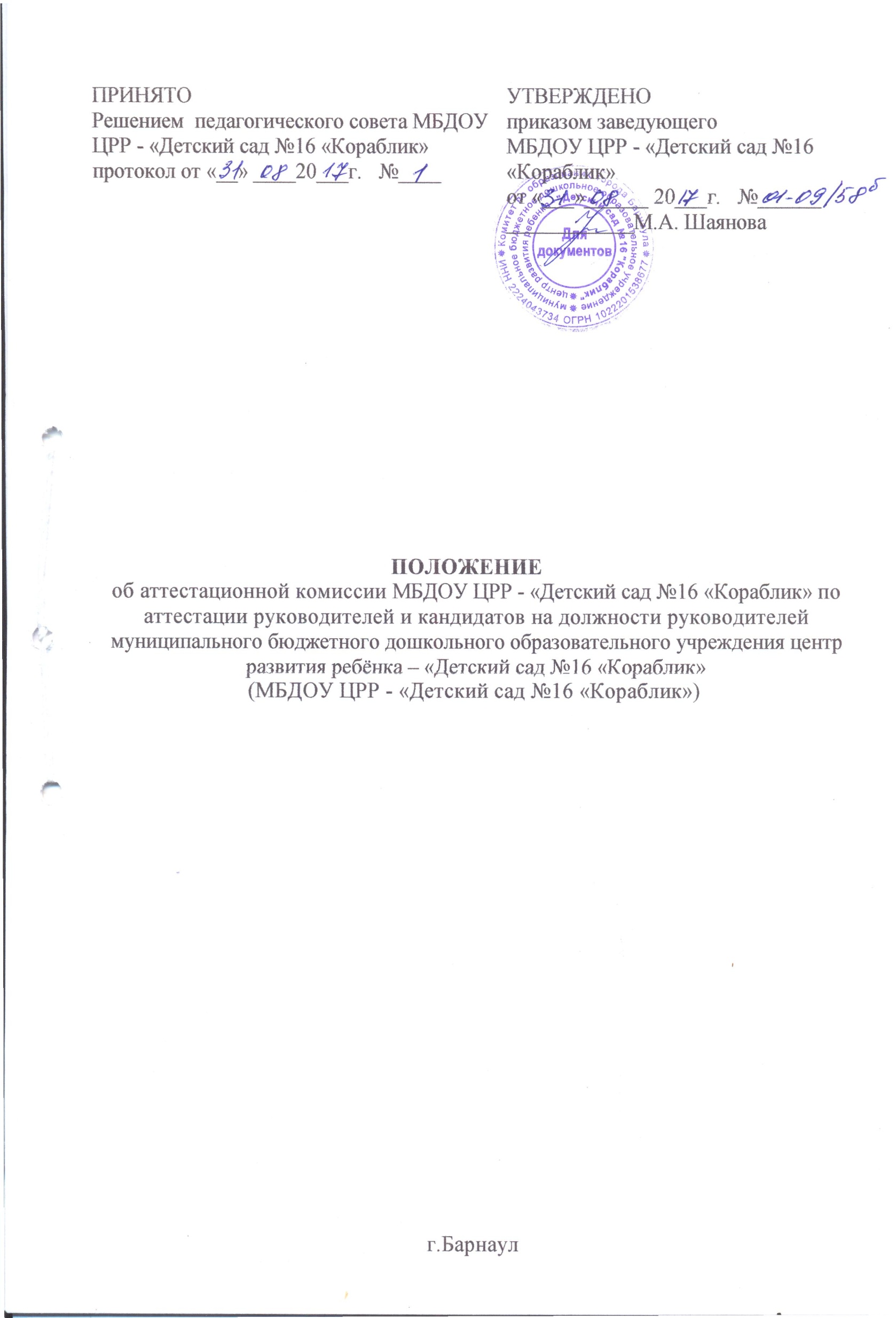 ПОЛОЖЕНИЕоб аттестационной комиссии МБДОУ ЦРР - «Детский сад №16 «Кораблик» по аттестации руководителей и кандидатов на должности руководителей муниципального бюджетного дошкольного образовательного учреждения центр развития ребёнка – «Детский сад №16 «Кораблик» (МБДОУ ЦРР - «Детский сад №16 «Кораблик»)г.БарнаулI. Общие положенияПоложение об аттестационной комиссии муниципального бюджетного дошкольного образовательного учреждения центр развития ребёнка – «Детский сад №16 «Кораблик» по аттестации руководителей и кандидатов на должность руководителей МБДОУ ЦРР - «Детского сада №16 «Кораблик» (далее - Положение) регламентирует порядок создания аттестационной комиссии по аттестации руководителей (заведующего) (МБДОУ ЦРР - «Детский сад №16 «Кораблик») (далее - МОО) и кандидатов на должности руководителей (заведующий, заместитель заведующего по BMP, заместитель заведующего по АХР) МОО. Аттестационная комиссия в своей деятельности руководствуется федеральными законами, законами Алтайского края, Положением о порядке проведения аттестации руководителей и кандидатов на должности руководителей МБДОУ ЦРР - «Детский сад №16 «Кораблик»Основными принципами работы аттестационной комиссии являются: коллегиальность, гласность, открытость, обеспечивающие объективное отношение к руководителям МОО, кандидатам на должности руководителей МОО, недопустимость дискриминации при проведении аттестации, соблюдение норм профессиональной этики.II. Цели и задачи деятельности аттестационной комиссииАттестационная комиссия создается в целях проведения аттестации руководителей МОО и кандидатов на должности руководителей МОО для установления соответствия занимаемой должности.Задачами деятельности аттестационной комиссии являются: установление объективной оценки качества и результативности профессиональной деятельности руководителей МОО и кандидатов на должности руководителей МОО при исполнении должностных обязанностей, подтверждение соответствия уровня их квалификации требованиям, предъявляемым к занимаемой должности, повышение эффективности работы МОО, стимулирование профессионального роста руководителей МОО, кандидатов на должности руководителей МОО.III. Состав аттестационной комиссииСостав аттестационной комиссии утверждается приказом МБДОУ ЦРР - «Детского сада №16 «Кораблик».Аттестационная комиссия состоит из председателя комиссии, заместителя председателя комиссии, секретаря и членов комиссии, формируется из педагогического состава МБДОУ ЦРР - «16 «Кораблик».Состав аттестационной комиссии формируется таким образом, чтобы была исключена возможность конфликта интересов, который мог бы повлиять на принимаемые аттестационной комиссией решения. Общее количество членов аттестационной комиссии 7 человек.Функциональные обязанности членов аттестационнойкомиссииПредседателем аттестационной комиссии является ст. воспитатель, который:руководит деятельностью аттестационной комиссии;проводит заседания аттестационной комиссии;рассматривает обращения и жалобы по вопросам аттестации;Заместитель председателя аттестационной комиссии:участвует в разработке нормативной базы по аттестации руководителей МОО;готовит проекты приказов, регламентирующих проведение аттестации руководителей МОО;исполняет обязанности председателя и проводит заседания аттестационной комиссии в период его отсутствия;проводит прием руководителей МОО и кандидатов на должности руководителей МОО по вопросам аттестации;осуществляет приём аттестационных материалов руководителей МОО, кандидатов на должности руководителей МОО;формирует сводную заявку на квалификационные испытания руководителей МОО и направляет её в отдел сопровождения экспертизы и аттестации КГБУ ДПО «АКИПКРО»;координирует деятельность профильных экспертных групп при аттестационной комиссии;систематизирует информацию о результатах квалификационных испытаний руководителей МОО, кандидатов на должности руководителей МОО;организует заседания аттестационной комиссии;осуществляет контроль за исполнением руководителями МОО, кандидатами на должности руководителей МОО рекомендаций аттестационной комиссии.Секретарь аттестационной комиссии:формирует протокол заседания аттестационной комиссии;систематизирует информацию о выполнении рекомендаций руководителям МОО по итогам заседания аттестационной комиссии;проводит организационную работу по подготовке заседаний аттестационной комиссии.Члены аттестационной комиссии:принимают участие в заседаниях аттестационной комиссии;знакомятся с аттестационными материалами, результатами квалификационных испытаний руководителей МОО, кандидатов на должности руководителей МОО;в случае необходимости выносят рекомендации руководителям МОО, кандидатам на должности руководителей МОО о необходимости получения дополнительного профессионального образования по профилю управленческой деятельности, повышения уровня профессиональной компетентности;осуществляют контроль за выполнением руководителями МОО, кандидатами на должности руководителей МОО рекомендаций, указанных в протоколе заседания аттестационной комиссии.Права и обязанности членов аттестационной комиссииЧлены аттестационной комиссии имеют право:знакомиться с результатами экспертизы профессиональной деятельности аттестуемых руководителей МОО, кандидатов на должности руководителей МОО до заседания аттестационной комиссии;запрашивать дополнительную информацию о профессиональной деятельности аттестуемых руководителей МОО у членов профильных экспертных групп, работодателей кандидатов на должности руководителей МОО;проводить собеседования с аттестуемыми руководителями МОО, кандидатами на должности руководителей МОО;выступать в качестве экспертов профессиональной деятельности руководителей МОО, уровня квалификации кандидатов на должности руководителей МОО в пределах своей компетенции;Члены аттестационной комиссии обязаны:знать и соблюдать законодательство по вопросам аттестации;соблюдать нормы нравственно-этической и профессиональной культуры при выполнении экспертно-аналитической работы по аттестации руководителей МОО, кандидатов на должности руководителей МОО;вести экспертно-аналитическую работу в составе аттестационной комиссии без ущерба своей основной профессиональной деятельности.ПРИНЯТОРешением  педагогического совета МБДОУ ЦРР - «Детский сад №16 «Кораблик»протокол от «__» ____20___г.   №____УТВЕРЖДЕНОприказом заведующего МБДОУ ЦРР - «Детский сад №16 «Кораблик»от «___»______ 20___г.   №__________________М.А. Шаянова